PRAŽSKÁ KONZERVATOŘAKCEPTAČNÍ DOLOŽKA OBJEDNÁVKY číslo: 162/2019je vyžadována v případě, že hodnota objednávky překročí zákonný limit pro povinnost uveřejnění
objednávky.Objednatel i dodavatel berou na vědomí, že závazky vzniklé na základě objednávky převyšující
částku 50 000 Kč bez DPH podléhají uveřejněni v ,Jlegistru smluv“ dle zákona 340/2015 Sb., o
zvláštních podmínkách účinnosti některých smluv, uveřejňování těchto smluv a o registru smluv
(zákona o registru smluv) v platném znění a veškeré změny uveřejněné objednávky musí být
učiněny pouze písemně, a také uveřejněny v „Registru smluv“.Dodavatel souhlasí s uveřejněním obsahu potvrzené objednávky v „Registru smluv“. Dodavatel
prohlašuje, že tyto skutečnosti nepovažuje za obchodní tajemství ve smyslu občanského zákoníku a
uděluje svolení k jejich užití a zveřejnění bez stanovení jakýchkoliv dalších podmínek. Dodavatel je
povinen plnit dle obsahu objednávky ve stanovené lhůtě, ale ne však dříve, než bude potvrzená
objednávka uveřejněna.Dodavatel i objednatel výslovně sjednávají, že uveřejnění objednávky č... .162/2019
a akceptační doložky ktéto objednávce v „Registru smluv“ dle zákona č. 340/2015 Sb., o
zvláštních podmínkách účinnosti některých smluv, uveřejňování těchto smluv a o registru smluv
(zákona o registru smluv) zajistí Pražská konzervatoř, Praha 1, Na Rejdišti 1.Dodavatel (nejpozději do čtrnácti dnů od akceptace objednávky) ověří, zda objednatel objednávku
včetně akceptace řádně uveřejnil. Pokud se tak nestalo, je povinen objednávku včetně akceptace
uveřejnit sám. O této skutečnosti se zavazuje informovat objednatele.Za datum uzavření smlouvy se považuje den akceptace objednávky objednatele dodavatelem,
přičemž účinky smlouvy nastanou dnem jejího uveřejněni v „Registru smluv“.Dodavatel tímto potvrzuje, že objednávka Pražské konzervatoře ze dne 6.8.2019. byla přijata a
akceptována. Objednávka je vedena pod VS: 2019038V Praze dne 7.8.2019Dodavatel:PODLAHY KAMARÁDtune:laí;ú 295,156 00 Praha 5ič: 49671880, DIČ: CZ73i)j]y0U02
mobil: xxxxxxxxxxxxx
e-mail: info@podlahy-kamarad.c2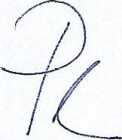 podpis a razítkoJedno vyhotovení potvrzeni objednávky vraťte laskavě hned po potvrzení objednateli ve strojově čitelném formátu na
kontaktní mail, případně prostřednictvím datové schráni^ „qhqycf7“.Pražská konzervatoř, Praha 1, Na Rejdišti 1příspěvková organizace hl.m.Prahy zřízena usnesením RHMP č.550 z 3.4.2001, zapsaná v Rejstříku ško! RED-iZO 6000045 38, zapsaná v RARIS IČO :70837911Email: